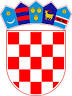          REPUBLIKA HRVATSKAOSJEČKO-BARANJSKA ŽUPANIJA                  OPĆINA ČEPIN              OPĆINSKO VIJEĆEKLASA: 334-01/23-01/2URBROJ: 2158-12-23-1Čepin, 21. prosinca 2023.Na temelju članka 32. Statuta Općine Čepin („Službeni glasnik Općine Čepin“, broj 1/13., 5/13.-pročišćeni tekst, 4/16., 5/16.-pročišćeni tekst, 3/18., 5/18.-pročišćeni tekst, 4/20., 5/20.-pročišćeni tekst, 5/21. i 7/21.-pročišćeni tekst), Općinsko vijeće Općine Čepin na svojoj 25. sjednici održanoj dana 21. prosinca 2023. godine, donosiPROGRAMpoticanja razvoja turizma za 2024. godinuČlanak 1.Ovim Programom određuje se poticanje razvoja turizma (u daljnjem tekstu: Program) na području Općine Čepin za 2024. godinu.Članak 2.U 2024. godini planiraju se slijedeće investicije:  Sredstva za realizaciju  Programa poticanja razvoja turizma planiraju se iz izvora:Članak 4.Izvješće o izvršenju ovog Programa općinski načelnik podnosi Općinskom vijeću istodobno s Izvješćem o izvršenju proračuna za 2024. godinu.Članak 5.Ovaj Program stupa na snagu osmog dana od dana objave u „Službenom glasniku Općine Čepin“, a primjenjuje se od 01. siječnja 2024. godine.PREDSJEDNIK                                          				      OPĆINSKOG VIJEĆA							      Robert Periša, dipl. oec.Redni brojKontoNaziv investicijePlanirana vrijednost (eura)Izvori financiranja1.K100020Rekonstrukcija i dogradnja kulturne utvrde Korođ1.469.000,00Rekonstrukcija i dogradnja kulturne utvrde Korođ365.000,00Opći prihodi i primiciProjektni i stručni nadzor Korođ51.000,00Komunalni doprinosInformiranje i vidljivost Korođ16.000,00Pomoći temeljem prijenosa EU sredstavaUpravljanje i administracija Korođ32.000,00Pomoći temeljem prijenosa EU sredstavaRekonstrukcija i dogradnja kulturne utvrde Korođ1.000.000,00Pomoći temeljem prijenosa EU sredstavaRevizija projekta KorođPrihodi od prodaje ili zamjene nef. Imov. I naknade s osnova osiguranjaCertifikati KorođPrihodi od prodaje ili zamjene nef. Imov. I naknade s osnova osiguranja2.T400444Športsko rekreacijski centar Zidine40.300,00Izmuljivanje ŠRC Zidine33.000,00Opći prihodi i primiciOstali građevinski objekti7.300,00Opći prihodi i primici3.T400445Osnivanje turističke zajednice10.000,00Osnivanje turističke zajednice10.000,00Vlastiti prihodi Općine ČepinIZVORIZNOS (eur)1.Komunalni doprinos51.000,002.Opći prihodi i primici405.300,003.Prihodi od prodaje ili zamjene nef. Imovine i naknade s osnova osiguranja5.000,004.Pomoći temeljem prijenosa EU Sredstava1.048.000,005. Vlastiti prihodi Općine Čepin10.000,00UKUPNO1.519.300,00